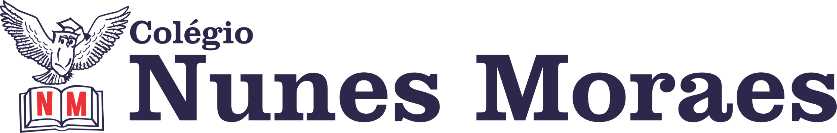 “Bom dia! E tudo na vida tem o poder e a importância que a gente dá... Por uma sexta cheia de coisas boas!FELIZ SEXTA-FEIRA!1ª aula: 7:20h às 8:15h – ARTE – PROFESSORA: TATYELLEN PAIVAO link dessa aula será disponibilizado no grupo dos alunos.Durante a resolução dessas questões o professora Tatyellen vai tirar dúvidas no chat/whatsapp (992193687)Faça foto das atividades que você realizou e envie para coordenação Islene(9.9150-3684)Essa atividade será pontuada para nota.2ª aula: 8:15h às 9:10h – CIÊNCIAS – PROFESSORA: RAFAELLA CHAVESO link dessa aula será disponibilizado no grupo dos alunos.1º passo: O link dessa aula será disponibilizado no grupo dos alunos.2º passo: Correção da atividade de casa: Suplementar 2, página 60, questões 8 e 9.3º passo: Explanação classificação das plantas (gimnospermas e angiospermas) – páginas 32 a 34.4º passo: Atividade de sala: SAS 2 – Agora é com você – páginas 35 e 36, questões 1 a 3.5º passo: Enviar a fotografia para a coordenação.6º passo: Atividade de casa: Suplementar 2, página 62, questões 1 e 2.Sugestão de vídeo: https://www.youtube.com/watch?v=E5Uf4UqYgdcDurante a resolução dessas questões o professora Rafaella vai tirar dúvidas no chat/whatsapp (992057894)Faça foto das atividades que você realizou e envie para coordenação Islene (9.9150-3684)Essa atividade será pontuada para nota.

Intervalo: 9:10h às 9:30h3ª aula: 9:30h às 10:25 h – GEOGRAFIA – PROFESSORA: ANDREÂNGELA COSTAO link dessa aula será disponibilizado no grupo dos alunos.1º passo: Assista à aula pelo Google Meet.Caso não consiga acessar, comunique-se com a Coordenação e assista a videoaula sugerida.2º passo: Correção de questões. Livro SUPLEMETAR (2), página 108, questões 1 e 2.3º passo: Resolução de questões. Livro SAS (2), páginas 37, questão 1 / página 38, questão 5. 4º passo: Atividade pós-aula. Livro SUPLEMETAR (2), página 110, questões 7 e 8.
Link extra com explicação - https://sastv.portalsas.com.br/channels/1/videos/6482Durante a resolução dessas questões a professora Andreângela vai tirar dúvidas no chat/whatsapp (991736764)Faça foto das atividades que você realizou e envie para coordenação Islene(9.9150-3684)Essa atividade será pontuada para nota.4ª aula: 10:25h às 11:20h- MATEMÁTICA- PROFESSOR: DENILSON SOUSAO link dessa aula será disponibilizado no grupo dos alunos.1° passo: leia a página 46 e resolva a questão 1 da página 472° Passo: Enquanto realiza o 1° passo, acesse o link disponibilizado no grupo da sala no WhatsApp para ter acesso a sala de aula no Google Meet.  3° passo: Depois de fazer o 1° passo, resolva as questões 2, 3 e 4 da página 47Obs.: o aluno que não conseguir ter acesso a videoconferência na plataforma Google Meet, deve fazer seguinte: Acompanhe a solução dessas questões nas fotos que o professor colocará no grupo. 4° passo: Resolva a questão 5 da página 48Durante a resolução dessas questões o professor Denilson vai tirar dúvidas no chat/whatsapp (991652921)Faça foto das atividades que você realizou e envie para coordenação Islene(9.9150-3684)Essa atividade será pontuada para nota.BOM FINAL DE SEMANA!!